Дейкало Дмитрий Аркадьевич, высшая, Пиревичская средняя общеобразовательная школаСегодня на занятии нам предстоит рассмотреть тему урока «Сетевой этикет и меры безопасности в сети Интернет»МАРШРУТНЫЙ ЛИСТ ЗАНЯТИЯ №   5  класс   9Предмет Информатика ТЕМА ЗАНЯТИЯ «Сетевой этикет и меры безопасности в сети Интернет»К концу занятия Вы будете: Знать: Правила действия при возникновении нестандартных ситуаций и правила поведения в сети ИнтернетУметь: Защитить свое электронное устройство и себя от несанкционированных действий других лиц.Спасибо за работу!ШАГИнструкция для учащихся1Создай папку урок №4 , помести в нее выполненное домашнее задание и отправь на учительский компьютер2Прочтите информацию  §5 учебного пособия Информатика 9 (стр. 24-27) и заполните таблицуС каким из видов мошенничества Вам или вашим знакомымпришлось столкнуться?3Выполни упражнение  2и 4 на странице 27 учебного пособияИнформатика 9.2. Отправь задания на проверку учителю4Пройди тест онлайн: https://simpoll.ru/run/survey/d529098d.5Выбери смайлик о работе на уроке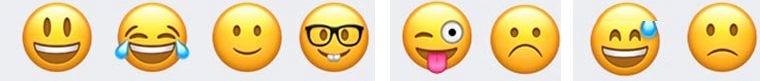 